Senaattori-farmin toimintoja koordinoivan ryhmän kokousmuistio 7.9.2016Aika	7.9.2016 klo 13-15	Paikka	Valtimo	Osallistujat	Henri Ryhänen (pj.)	Suvi Aaltonen (siht.)	Kaisu Aho	Leena Lehtovuori	Leena Niskanen	Anna-Leena Savolainen	Benita Troberg	Marit Olander	Juha ReinonenSovitut asiat/vaativat toimenpiteitä:Henri ja Suvi koostavat Kabinetista ”häntä”-listan ja toimittavat sen Juhalle. 1 Kokouksen avaus2 Esityslista ja edellisen pöytäkirjan hyväksyminenEsityslista hyväksyttiin, pöytäkirja hyväksyttiin. Käytiin lyhyt esittelykierros. Juha Reinonen on aloittanut Pekan parina Senaattori-farmin introjen asioiden hoidossa. Benita Troberg on aloittanut virtuaalityöpöytähankkeen projektipäällikkönä.3 Senaattorifarmin palvelusopimusVisma voitti Hanselin kilpailutuksen palvelujen tuottajana. Valtori on ehdottanut että Senaattori-farmin introjen ylläpito siirretään CGI:ltä Vismalle.
Valtori edelleen selvittää voisiko Valtori ottaa ylläpidon itselleen ja palkata konsultointiapua CGI:ltä.
Siirtohanke maksaisi jo yli 30 000 euroa, joten voisi olla kustannustehokasta jatkaa Valtorin/CGI:n kanssa.Keskusteltiin siitä voiko vanhat ympäristöt ”jäädyttää”, eli niitä ei enää kehitetä enää ennen uuteen virtuaalityöpöytään siirtymistä.Sovittiin että jokainen selvittää oman intransa osalta ne palvelut, kysymykset ja asiat, jotka täytyy toteuttaa tai tarvitsee kehittämistä tänä ja ensi vuonna. Asiat tulee listata työtilan Exceliin 19.9. klo 16 mennessä.Tietojärjestelmäyksikkö ilmoittaa siirtohankkeen tilanteesta viimeistään lokakuun alkuun mennessä.4 Toiminnallisuuksiin liittyvät kehitystarpeet- Jokainen käy täyttämässä Excellin, joten ei käydä yksityiskohtaista kierrosta.- Sivupohjat: Onko  jossain valmiina sivupohjia, jotka pitäisi ottaa testaukseen? Ilmeisesti sivupohjat on tehty, mutta ne ovat vaihtoehtoisia? Asia on ollut Pekka Kuittisen hoidossa. Sovittiin että selvitetään asiaa edelleen.- Uutissyöte: Jokainen voi halutessaan ottaa käyttöön. Toiminnallisuus on valmis.Edelleen keskustelussa/muhimassa:Jatketaan henkilöhakujen muokkausta > käynnissä Käydään keskustelua metatiedoista ja niiden lisäämisestä. Asia tulee ratkaistavaksi jossain vaiheessa ja on erittäin tärkeä osa virtuaalityöpöytähanketta. Tämä tullee ratkaistavaksi virtuaalityöpöytähankkeen myötä.5 Nykypalveluiden analyysi/virtuaalinen työpöytäPäätettiin tilata CGI:ltä listaus 50 suosituimmasta sivusta kaikista introista. Sovittiin että Juha pyytää tarjouksen ja tekee tilauksen.Keskusteltiin siitä, mitä tietoja introista pitää kerätä sisältöanalyysia varten. Anna-Leena Savolaisen esitys asiasta löytyy virtuaalityöpöydän vyvi-työtilasta.Esityksen perusteella valmistaudutaan tapaamiseen virtuaalityöpöytähanketiimin kanssa yhteistä analyysia varten.Nyt keskusteluissa tarkentuu myös käyttöönottojen aikataulu ja organisointi. Ministeriöt perustavat oman muutostiimin ministeriöön. Tarve on saada mukaan ei-viestinnällisiä henkilöitä. Ministeriöryhmän edustaja toimii hankkeen edustajana myös ministeriöön päin.Anna-Leena ja Benita tapaavat ministeriöiden edustajat kahdesti. Nyt tehdään vain briiffaus. Kysymyksiä voi esittää Anna-Leenalle.6 Muut asiatMarit kertoi, että Valtori on siirtymässä e-duunin käyttöön. Todennäköisesti vuoden alusta uudet tilat perustetaan sinne ja sen jälkeen lähdetään siirtämään vanhoja.Tilanteissa kun tarvitaan tietohallinnon apua, kannattaa laittaa sähköpostia osoitteeseen tietojarjestelmat@vnk.fi. Sovittiin alustavasti että perutaan marraskuun kokous, eli seuraava kokous pidetään lokakuussa ja vuoden viimeinen joulukuussa.7 Kokouksen päättäminenPuheenjohtaja päätti kokouksen.LiitteetJakelu Ryhmän työtila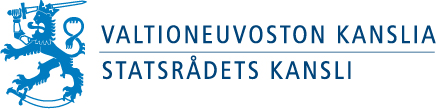 